血清性能参数要求内毒素水平：
≤5 EU/mL
环保功能：
Fewer resources used and less waste
血红蛋白水平：
≤30 mg/dL
产品线：
One Shot
纯度或质量等级：
Qualified
运输条件：
Dry Ice
原产国：
Australia
Serum Treatment
Standard (Sterile-Filtered)
无菌
Sterile
描述：
Fetal Bovine Serum, qualified, One Shot format, Australia
产品规格
10*50ml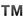 售后服务： 免费提供技术支持。交货时间：合同签订后2个月交货。投标报价：采用人民币报价。